NOT 1: Bu form tanzim edilmeden önce, öğrenci danışmanı tarafından, öğrencinin başarısız veya notu girilmeyen dersinin bulunup bulunmadığı, zorunlu olan bilimsel araştırma ve yayın etiği konularını içeren an az bir dersten başarılı olup olmadığı, bir seminer ve en az 60 AKTS şartını sağlayıp sağlamadığı hususlarının kontrol edilmesi gerekmektedir.NOT 2:Bu form bilgisayar ortamında doldurularak, ilgili Anabilim Dalı’na teslim edilmeli ve Anabilim Dalı Başkanlığı’nın üst yazısıyla Enstitüye gönderilmelidir.YÖK Lisansüstü Eğitim Öğretim Yönetmeliğinin 19 uncu maddesi gereği; (1) Yeterlik sınavına bir öğrenci bir yılda en fazla iki kez yeterlik sınavına girer. (2) Öğrencinin yeterlik sınavına ne zaman gireceği senato tarafından kabul edilen yönetmelikle belirlenir. Ancak yüksek lisans derecesi ile kabul edilen öğrenci en geç beşinci yarıyılın, lisans derecesi ile kabul edilmiş olan öğrenci en geç yedinci yarıyılın sonuna kadar yeterlik sınavına girmek zorundadır. (3) Sınav jürisi en az ikisi kendi yükseköğretim kurumu dışından olmak üzere, danışman dahil beş öğretim üyesinden oluşur. Danışmanın oy hakkı olup olmadığı hususunda ilgili yönetim kurulu karar verir. Danışmanın oy hakkı olmaması durumunda jüri altı öğretim üyesinden oluşur. Yeterlik sınavı toplantıları öğretim elemanları, lisansüstü öğrenciler ve alanın uzmanlarından oluşan dinleyicilerin katılımına açık olarak yapılır. (4) Yeterlik sınavı yazılı ve sözlü olarak iki bölüm halinde yapılır. Yazılı sınavda başarılı olan öğrenci sözlü sınava alınır. Sınavların ağırlıkları ile notlarının hesaplanmasında yükseköğretim kurumunun yönetmeliklerine göre işlem yapılır. Sınav jürileri öğrencinin yazılı ve sözlü sınavlardaki başarı durumunu değerlendirerek öğrencinin başarılı veya başarısız olduğuna salt çoğunlukla karar verir. Bu karar, enstitü anabilim/anasanat dalı başkanlığınca yeterlik sınavını izleyen üç gün içinde enstitüye tutanakla bildirilir. (5) Yeterlik sınavında başarısız olan öğrenci başarısız olduğu bölüm/bölümlerden bir sonraki yarıyılda tekrar sınava alınır. Bu sınavda da başarısız olan öğrencinin doktora programı ile ilişiği kesilir.I - ÖĞRENCİ BİLGİLERİI - ÖĞRENCİ BİLGİLERİI - ÖĞRENCİ BİLGİLERİI - ÖĞRENCİ BİLGİLERİI - ÖĞRENCİ BİLGİLERİI - ÖĞRENCİ BİLGİLERİI - ÖĞRENCİ BİLGİLERİI - ÖĞRENCİ BİLGİLERİII - DOKTORA YETERLİK JÜRİSİII - DOKTORA YETERLİK JÜRİSİII - DOKTORA YETERLİK JÜRİSİII - DOKTORA YETERLİK JÜRİSİII - DOKTORA YETERLİK JÜRİSİII - DOKTORA YETERLİK JÜRİSİII - DOKTORA YETERLİK JÜRİSİII - DOKTORA YETERLİK JÜRİSİUnvan Ad SOYADUnvan Ad SOYADÜniversiteÜniversiteAnabilim DalıAnabilim DalıFakülteDanışmanÜyeÜyeKurum Dışı ÜyeKurum Dışı ÜyeIII - YEDEK ÜYELERIII - YEDEK ÜYELERIII - YEDEK ÜYELERIII - YEDEK ÜYELERIII - YEDEK ÜYELERIII - YEDEK ÜYELERIII - YEDEK ÜYELERIII - YEDEK ÜYELERUnvan Ad SOYADUnvan Ad SOYADÜniversiteÜniversiteAnabilim DalıAnabilim DalıFakülteÜyeKurum Dışı ÜyeIV - DOKTORA YETERLİK SINAV BİLGİLERİIV - DOKTORA YETERLİK SINAV BİLGİLERİIV - DOKTORA YETERLİK SINAV BİLGİLERİIV - DOKTORA YETERLİK SINAV BİLGİLERİIV - DOKTORA YETERLİK SINAV BİLGİLERİIV - DOKTORA YETERLİK SINAV BİLGİLERİIV - DOKTORA YETERLİK SINAV BİLGİLERİIV - DOKTORA YETERLİK SINAV BİLGİLERİTarih: Tarih: Yazılı Saati:             Yazılı Saati:             Sözlü Saati:Sözlü Saati:Yer: Yer: Yukarıdaki bilgileri yer alan doktora öğrencisi (seminer ve zorunlu bilimsel araştırma ve yayın etiği konularını içeren dersleri alarak) ders aşamasını tamamlamış olup önerilen jüri üyeleri ve iletişim bilgileri yukarıda yer almaktadır. Gereği arz olunur.Yukarıdaki bilgileri yer alan doktora öğrencisi (seminer ve zorunlu bilimsel araştırma ve yayın etiği konularını içeren dersleri alarak) ders aşamasını tamamlamış olup önerilen jüri üyeleri ve iletişim bilgileri yukarıda yer almaktadır. Gereği arz olunur.Yukarıdaki bilgileri yer alan doktora öğrencisi (seminer ve zorunlu bilimsel araştırma ve yayın etiği konularını içeren dersleri alarak) ders aşamasını tamamlamış olup önerilen jüri üyeleri ve iletişim bilgileri yukarıda yer almaktadır. Gereği arz olunur.Yukarıdaki bilgileri yer alan doktora öğrencisi (seminer ve zorunlu bilimsel araştırma ve yayın etiği konularını içeren dersleri alarak) ders aşamasını tamamlamış olup önerilen jüri üyeleri ve iletişim bilgileri yukarıda yer almaktadır. Gereği arz olunur.Yukarıdaki bilgileri yer alan doktora öğrencisi (seminer ve zorunlu bilimsel araştırma ve yayın etiği konularını içeren dersleri alarak) ders aşamasını tamamlamış olup önerilen jüri üyeleri ve iletişim bilgileri yukarıda yer almaktadır. Gereği arz olunur.Yukarıdaki bilgileri yer alan doktora öğrencisi (seminer ve zorunlu bilimsel araştırma ve yayın etiği konularını içeren dersleri alarak) ders aşamasını tamamlamış olup önerilen jüri üyeleri ve iletişim bilgileri yukarıda yer almaktadır. Gereği arz olunur.Yukarıdaki bilgileri yer alan doktora öğrencisi (seminer ve zorunlu bilimsel araştırma ve yayın etiği konularını içeren dersleri alarak) ders aşamasını tamamlamış olup önerilen jüri üyeleri ve iletişim bilgileri yukarıda yer almaktadır. Gereği arz olunur.Yukarıdaki bilgileri yer alan doktora öğrencisi (seminer ve zorunlu bilimsel araştırma ve yayın etiği konularını içeren dersleri alarak) ders aşamasını tamamlamış olup önerilen jüri üyeleri ve iletişim bilgileri yukarıda yer almaktadır. Gereği arz olunur.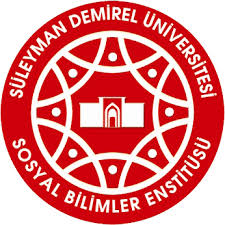 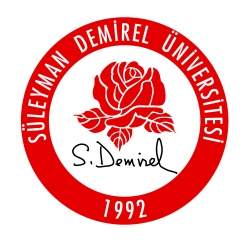 